Science 8							Name: ____________________ Blk: ___Becoming a Scientist! 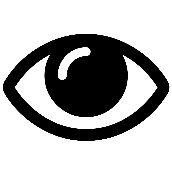 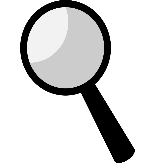 OBSERVATIONSBeing able to observe something is an important skill scientists must use.  In science, “observing” is different from “seeing.”  Observing is the active acquisition of knowledge from a primary source.  Observing is collecting data using your senses (seeing, hearing, touching, smelling, tasting) and scientific equipment.TASK 1:  Watch the film “Zea.”  List as many observations as you can about what you see.             Try not to guess what it is.  Record only what you observe.TASK 2: Find a natural object (rock, tree, leaf…).  Observe your object.  Record as many observations as you can.Observations can be divided into two types:___________________________ = Observations from your five senses that do not use numbers.___________________________ = Observations from scientific equipment that use numbers.TASK 3:  Look back on your observations from Task 2.  Divide your observations into the two types of observational data.TASK 4:  Choose another natural object.  Observe your object.  Record as many observations of the two types as you can.QQQQ